ПРОЕКТ«Зупинка «1 школа» та новий маршрут громадського транспорту »Актуальність та  економічна доцільність проектуМи учні Костянтинівського закладу загальної середньої освіти 1-3 ступенів №1 берем участь у проекті «громадського бюджету» . Наша школа була відремонтована та здана в експлуатацію  у 2018 році , а зараз є майданчиком для зустріч та проведення заходів рівня різних напрямків не тільки міського, а й заходи обласного рівня.   Школа визначена базовим центом Всеукраїнського наукового педагогічного проекту «Філологічний олімп» , яких об’єднує вчителів зарубіжної літератури з різних районів України.  До  школи приїжджають багато  дітей з інших шкіл на змагання , вчителі,  які збираються для проведення семінарів та інших заходів. Дуже не зручно, що немає підвозу до школи. Оскільки школа є закладом , де навчаються діти з різних районів міста , вони видушені добиратися до школи й до дому самостійно. Ми вважаємо , що за цей проект будуть голосувати батьки та учні Костянтинівського закладу загальної середньої освіти 1-3 ступенів №1   та Костянтинівського професійного будівельного ліцею №39, а також мешканці району .Екологічна доцільність поетку  Ми писали дослідницький проект  в рамках МАН  «Комплексна оцінка стану атмосферного повітря міста Костянтинівка», в якому ми визначили рівень забрудненості повітря міста Костянтинівки . На вулиці Європейська є перевищення за СО ( на 50%) та за формальдегідом ( на 50%). Кожен день ми спостерігаємо велику кількість автомобілів , власники яких привозять дітей до школи. Якщо буде побудована зупинка , то частина дітей буде їхати громадським транспортом , тим самим  ми розвантажимо  вул. Європейську та Ломоносова від легкових автомобілів.  Якщо створити новий маршрут громадського транспорту, який охопить територію мікрорайону нашої школи, а саме, маршрут з вул. Ломоносова до вул. Калмикова, до перехрестя вул. Героїв Праці і до вул. Карагандиська. На перехресті вул. Європейська та Калмикова  поставити зупинку. Тоді буде зручно мешканцям мікрорайону , учням та їх батькам., а також це покращить стан повітря.Наші пропозиціїМи пропонуємо Міської Раді звернутися до перевізників маршруту «Б» та «1» з пропозицією змінити маршрут до школи №1 або створити новий. Можливо, що новий маршрут буде працювати в певний час , а саме : ранком, коли діти їдуть до школи №1, а громадяни  на роботу     ( 7-8 годин ранку),  та  після закінчення уроків (15-16 годин) .Побудувати зупинку біля школи №1 ,  приблизний кошторис якої ми знайшли: Автобусна зупинка громадського транспорту 50 603 грн. Ціна зупинки може коливатися від 10000 до 60000 грн. ( https://prom.ua/p721998714-avtobusna-zupinka-gromadskogo.html)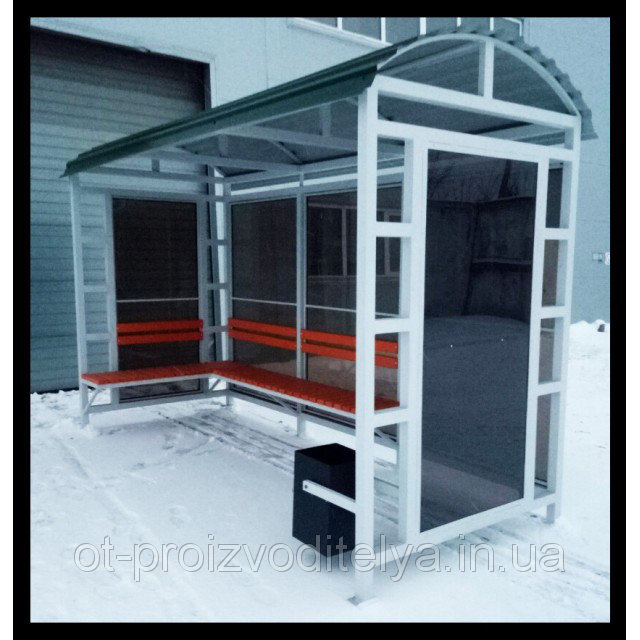 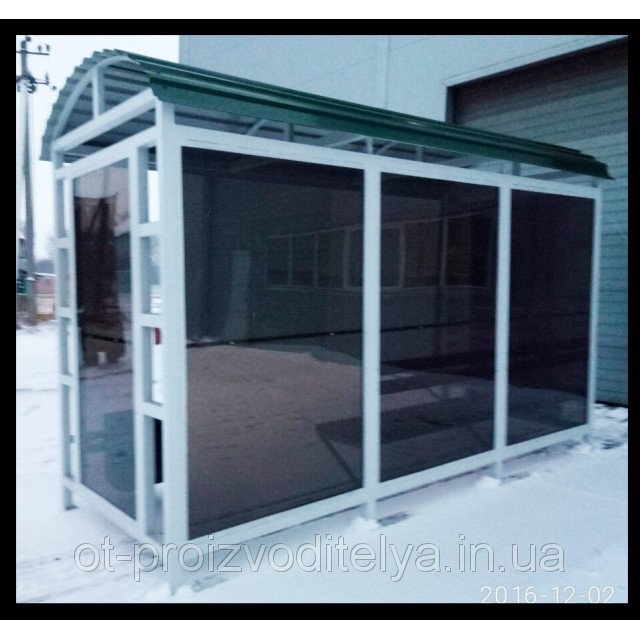 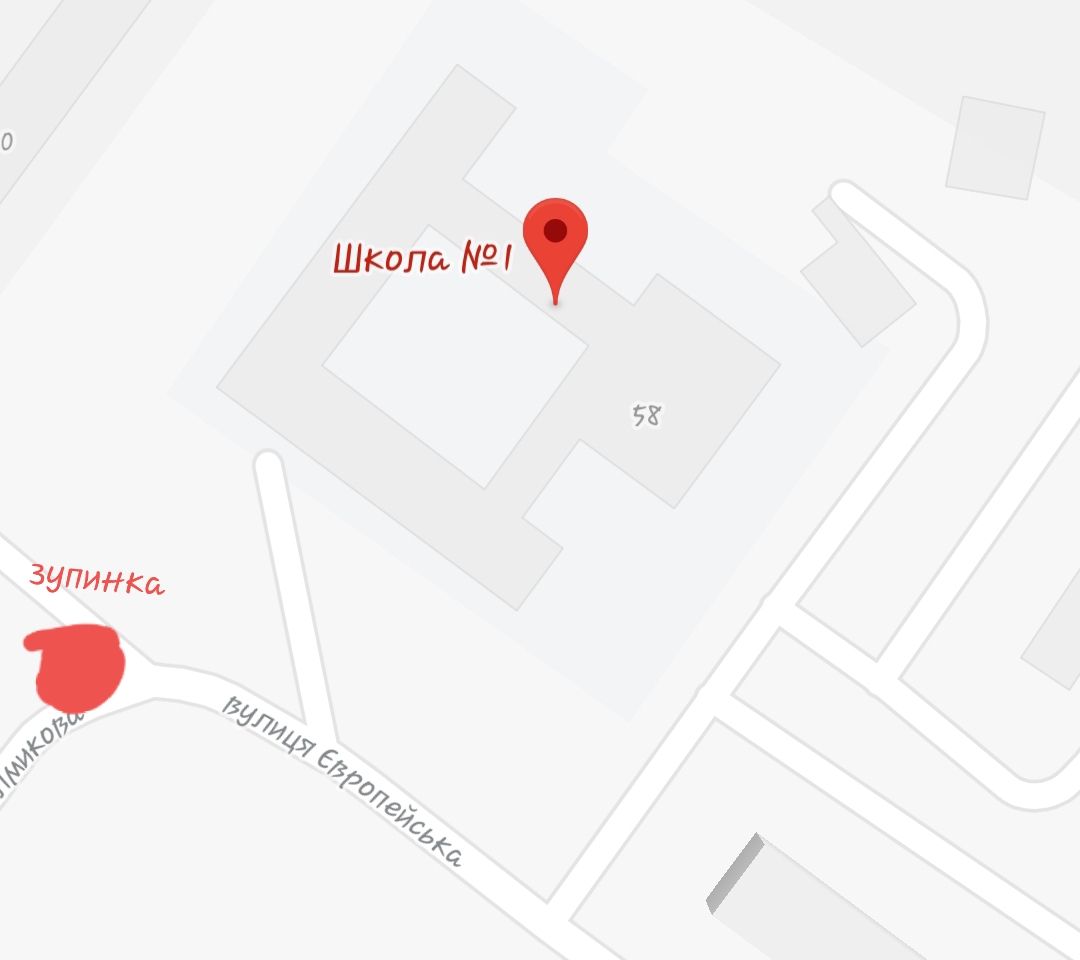 